Exposé zum ThemaMusterthema Logistikprozesse und Industrie 4.0Name, Vorname: 	Mustermann, Kim (m)Matrikel-Nr.: 		24435557Studiengang: 		(Bachelor / Master) Betriebswirtschaftslehre (Fachrichtung XY)Fachsemester:	5InhaltsverzeichnisInhaltsverzeichnis	11	Motivation der Themenstellung und Identifikation der Forschungsfrage	22	Beschreibung des Praxispartners	33	Darstellung der Literaturgrundlage und vorläufiges Literaturverzeichnis	44	Darstellung der Vorgehensweise zur Bearbeitung des Themas und Beschreibung der ausgewählten Methode	55	Vorläufiger struktureller Aufbau der Arbeit	6Literaturverzeichnis	AMotivation der Themenstellung und Identifikation der ForschungsfrageIn diesem Abschnitt sollten folgende Fragen beantwortet werden: Welches Problem wird betrachtet? Welche Forschungsfrage ergibt sich für Ihr Vorgehen aus diesem?Inwieweit ist die Beantwortung Ihrer Frage relevant für Forschung und Praxis?Diese Fragen sollen systematisch und argumentativ beantwortet werden. Abbildung 1: Beispielabbildung zur Veranschaulichung der ProblemsituationBeschreibung des PraxispartnersDieser Abschnitt ist nur im Falle einer Zusammenarbeit mit einem Praxispartner in das Exposé mit aufzunehmen. Wie heißt das Unternehmen?In welcher Branche ist das Unternehmen tätig?In welcher Abteilung sind sie eingesetzt?  Wofür ist die Abteilung zuständig?Darstellung der Literaturgrundlage und vorläufiges LiteraturverzeichnisDie Literaturgrundlage dient der Einordnung Ihres Themas in das wissenschaftliche Umfeld. Welche themenbezogene Literatur ist innerhalb des betrachteten Themenfeldes und Ihrer Fragestellung von Ihnen bereits gesichtet worden? Bitte geben Sie die für Ihre Fragestellung relevante Literatur als Literaturverzeichnis an, auf die Sie sich vorläufig beziehen wollen. Darstellung der Vorgehensweise zur Bearbeitung des Themas und Beschreibung der ausgewählten MethodeWas ist das Ziel der Arbeit und wie wollen Sie dieses erreichen? Mit welcher Methode / welchen Methoden möchten Sie Ihre Forschungsfrage bearbeiten?Handelt es sich hierbei um eine qualitative oder eine quantitative Methode?Warum eignet sich diese Methode für Ihr Vorhaben? Wie gestalten Sie Ihr Vorgehen der Anwendung Ihrer ausgewählten Methode? Vorläufiger struktureller Aufbau der ArbeitBitte geben Sie an dieser Stelle eine vorläufige gedankliche Gliederung. Beschreiben Sie kurz den Inhalt der einzelnen Punkte und begründen Sie den Aufbau argumentativ. Inhaltsverzeichnis	IAbbildungsverzeichnis	IIITabellenverzeichnis	IVFormelverzeichnis (ggf. Abkürzungsverzeichnis)	V1	Einleitung	11.1	Motivation der Themenstellung	11.2	Zielsetzung und Forschungsfrage	11.3	Gang der Argumentation	12	Einordnung der Thematik in das wissenschaftliche Umfeld	23	Beschreibung, Analyse, Bewertung, Vergleich der „Themenstellung“	33.1	Darstellung der methodischen Vorgehensweise	33.2	Beschreibung der Ist-Situation	33.3	Beschreibung der Soll-Situation	33.4	Überlegung des Transfers Ist - Soll	34	Auswertung und Zusammenstellung der Ergebnisse	44.1	Reflexion der Ergebnisse	44.2	Umsetzungsbarrieren und Übertragbarkeit der Ergebnisse	45	Kritische Zusammenfassung und Schlussfolgerungen	5Literaturverzeichnis	AAnhang	IILiteraturverzeichnisBitte geben Sie sämtliche Literatur an, welche Sie zum Verfassen des Exposés verwendet haben (Quellen sind selbstverständlich wie in jeder wissenschaftlichen Arbeit auch im Text zu kennzeichnen). Geben Sie separat sämtliche Quellen an, mit welchen Sie sich zusätzlich in Ihr Gebiet eingelesen haben.Chopra, S.l; Meindl, P. (2014): Supply Chain Management: Strategie, Planung und Umsetzung. Fifth Edition. Hallbergmoos: Pearson.Ernst & Young (EY) (2014): EY Studie – Lebensmittel-Kauf im Netz vor dem Durchbruch – EY – Deutschland. Online available: http://www.ey.com/de/de/newsroom/news-releases/ 20140203-ey-news-lebensmittel-kauf-im-netz-vor-dem-durchbruch (Accessed: 26-08-2014 [MEZ] 15:13).Granzin, K. L. (1990): The consumer logistics system: a focal point for study of household-consumption process. In: Journal of Consumer Studies & Home Economics, 14 (3), 239-256.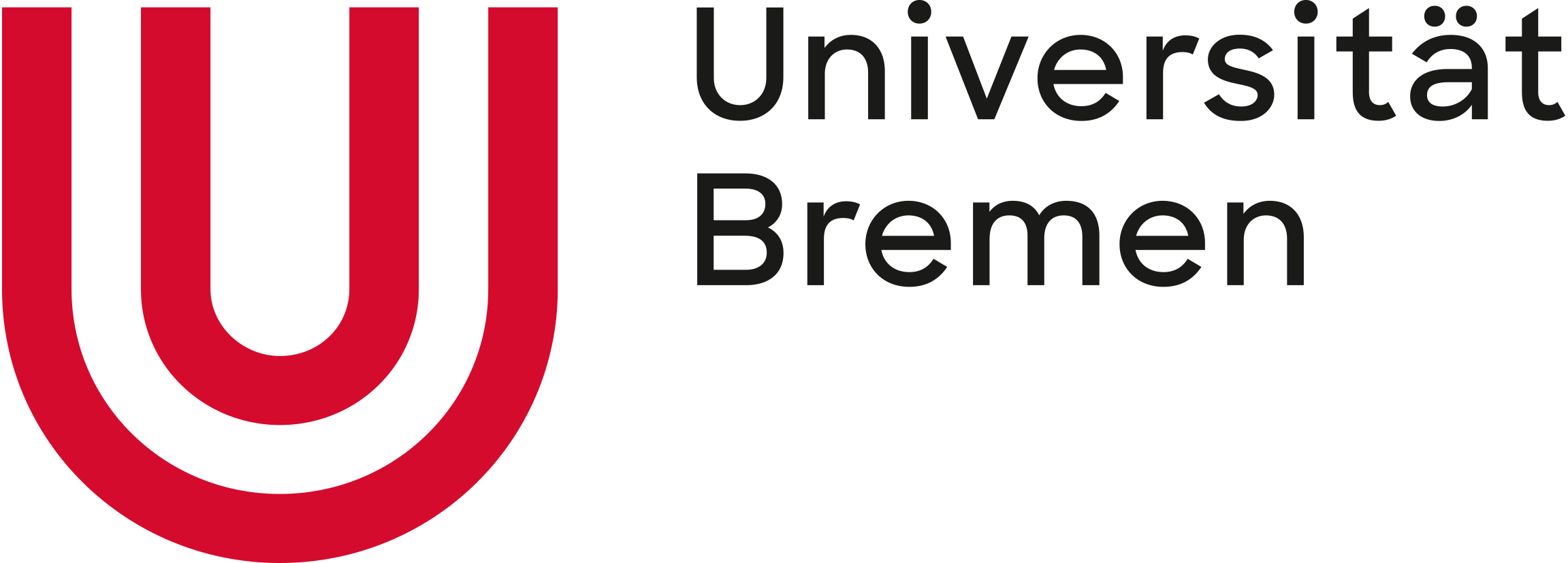 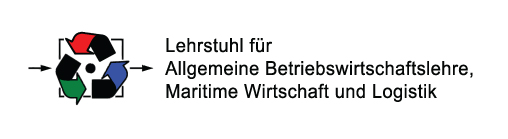 